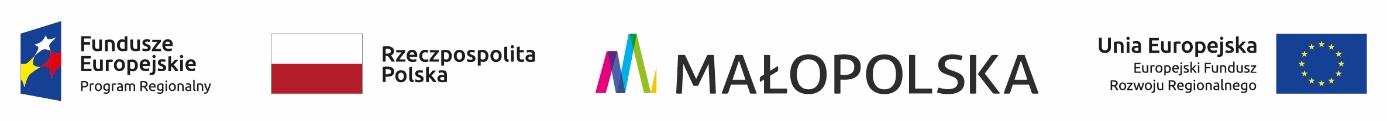 Załącznik nr 4 do SIWZPisemne zobowiązanie podmiotu do oddania do dyspozycji Wykonawcy niezbędnych zasobów na okres korzystania z nich przy wykonywaniu zamówienia, zgodnie z art. 22a ustawy
 Prawo zamówień publicznych...........................................................................................................................................................……………………………………………………………………………………………………………………..……………………………….                                                               (podmiot – nazwa i adres)           Ja (my) niżej podpisany(ni)……………………………………………………………………………………………………………………………………………………..działając w imieniu i na rzecz:………………………………………………………………………………………………………………………………………………………oświadczamy, że w przetargu nieograniczonym na: …………………………………………………………………….. 
zobowiązuję (zobowiązujemy) się udostępnić swoje zasoby Wykonawcy:...........................................................................................................................................................……………………………………………………………………………………………………………………..……………………………….                                                               ( nazwa i adres Wykonawcy)           W celu oceny, czy Wykonawca będzie dysponował moimi zasobami w stopniu niezbędnym dla należytego wykonania zamówienia oraz oceny, czy stosunek nas łączący gwarantuje rzeczywisty dostęp do moich zasobów podaję:zakres moich zasobów dostępnych Wykonawcy:………………………………………………………………………………………………………………………………………………………………………………………………………………………………………………………………………………………………sposób wykorzystania moich zasobów przez Wykonawcę przy wykonywaniu zamówienia:………………………………………………………………………………………………………………………………………………………………………………………………………………………………………………………………………………………………charakter stosunku, jaki będzie mnie łączył z Wykonawcą:………………………………………………………………………………………………………………………………………………………………………………………………………………………………………………………………………………………………zakres i okres mojego udziału przy wykonywaniu zamówienia:………………………………………………………………………………………………………………………………………………………………………………………………………………………………………………………………………………………………Uwaga: Podmiot, który zobowiązał się do udostępnienia zasobów zgodnie z art. 22a ust. 5 ustawy Pzp odpowiada solidarnie z Wykonawcą za szkodę Zamawiającego powstałą wskutek nieudostępnienia tych zasobów, chyba że za nieudostępnienie zasobów nie ponosi winy.…………………………………………………………….Miejscowość, data……………………………………………………………….Pieczęć i podpis upoważnionychPrzedstawicieli Podmiotu